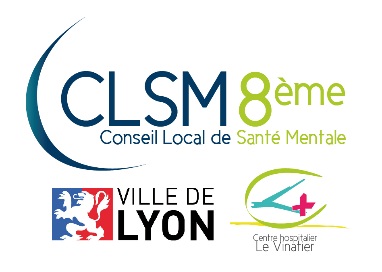 Conseil Local de Santé Mentale du 8èmearr. de LyonCompte rendu duGT addictions sans produitsDu vendredi 29 mai 2015Ordre du jourRetour sur la dernière réunionPoint sur les structures ressourcesDéfinir le public cibleAmorcer la question du « comment »Prochaine réunion du groupe de travail : vendredi 25 septembre 2015, de 11h à 13h à la Mission Entrée EstRetour sur la dernière réunionRappel du cadre :La volonté de créer ce groupe de travail fait suite à deux événements :Lors d’un voyage d’étude à Lille des représentants du CLSM ont découvert les « ateliers mieux-être ». Ces ateliers qui s’inscrivent dans le cadre d’actions de prévention autour de  la psychiatrie générale,  se présentent sous la forme de conférence d’informations – sensibilisation à double voix : professionnel et usagers dans des lieux proche de la population.L’idée était donc de pouvoir développer des actions de sensibilisation dans cet esprit au sein du CLSM de Lyon 8e.Au cours d’une réunion de l’Ateliers Santé Ville du 8e  en présence des Dr Scheffler et Lagleyze, une problématique commune aux médecins généralistes, médecins de crèches/scolaires, psychiatrie adulte et pédopsychiatrie du 8e se détache : les addictions sans produits et risques liés à l’écran.C’est pourquoi la plénière du CLSM du 8e  a validé la constitution d’un petit groupe de travail sur cette thématique,  afin de réfléchir aux actions qui pourraient être menées dans le cadre de la prévention, de l’information, de la réflexion, auprès d’un public très large allant de la petite enfance à l’âge adulte.L’objectif est de faire de la prévention auprès du public là où il se trouve, en utilisant des modes d’intervention très variés.Lors de la dernière réunion, l’objectif était de se connaitre mieux, de définir ensemble ce que l’on entend par addiction sans produits et déterminer l’orientation que l’on souhaite donner à ce groupeDans ce groupe de travail l’objectif étant de sensibiliser, nous serons surtout amenés à travailler sur la prévention des comportements à risque, en amont de la pathologieNous avions évoqué quelques pistes / idées pour la suite :Développer l’esprit critique qui est capitalNe pas diaboliser mais développer des compétences afin de bien utiliser les médiasFaire des actions de terrain, de l’aller-vers que l’on peut coupler avec des messages de communication plus institutionnels qui permettraient de donner un  cadre et porter les actions.Réfléchir à un format avec des actions chaque mois ou sur une semaine complète en proposant différents temps.Les petits déjeuners santé organisés dans le cadre des actions collectives du 8e peuvent être une entrée. En lien avec le CLSM un premier petit déjeuner  a été fait sur la thématique de la santé mentale, il est donc envisageable d’en proposer un par la suite autour de cette thématique des addictions sans produits.Si dans un premier temps un public en particulier est visé, les thématiques pourront être pensées pour toucher un public plus large qui souhaite s’informer sans pour autant être directement concerné.Point sur les structures ressourcesLes centres sociaux Laennec, Mermoz et Etats-Unis ont été contactés afin de leur parler du groupe de travail, des objectifs et de voir si nous pouvons les compter comme une structure ressource. Pour le moment aucun CS n’a donné de réponse.Yasmina Mekhnache se propose de voir directement avec les centres sociaux où elle a des contacts plus directs.Elle pourra également faire le lien avec les lieux accueil parents, si nous souhaitons organiser des actions avec eux.Cap’ Culture Santé, service thématique de la bibliothèque dédié à la santé et au corps. Ce service propose gratuitement des ressources pour permettre à chacun de cultiver sa santé et organise tout au long de l’année des conférences, expositions, projections...Elise a contacté Cécile DARDET responsable de Cap Culture Santé. Elle est d’accord sur le principe pour nous accompagner dans des actions, une fois que nous aurons des pistes plus précises.Concernant l’Espace Numérique de la bibliothèque du Bachut, ils proposent des ateliers techniques et peuvent être une ressource en l’associant avec d’autres interventions.Le Centre Bergeret, Centre de Prévention des Conduites à Risques, peut suivant ce que nous souhaitons faire être une ressource. Public cibleNous avions évoqué plusieurs publics :Des jeunes enfants des écoles maternelles et primaires auprès desquels il est important d’intervenir pour faire de la prévention le plus tôt possible.Les adolescents Les parents : pour les plus petits (avoir conscience des risques) et pour les ados (ne savent pas comment leur dire non)Après discussion les parents sont le public à toucher dans un premier temps. En effet il existe moins d’actions pour ce public que pour les enfants et adolescents.La tranche d’âge CM2/6e est également un public intéressant à garder en tête, car ils sont assez accessibles aux questionnements, plus facile à mobiliser, car encore un peu dans l’âge « enfant ».Amorcer la question du «  comment »Suite aux différents échanges deux pistes d’actions plus précises sont ressorties :Petit déjeuner santé Faire un petit déjeuner santé, autour de la thématique des addictions sans produits. En gardant le format habituel des petits déjeuners, à savoir un peu de théorie pour informer le public mais surtout beaucoup de place à l’échange. La théorie reste présente et peut servir pour relancer une discussion, amener un débat et apporter de l’information.Cette action permettra également d’affiner les thématiques à aborder par la suite.Une prochaine réunion sera nécessaire à la rentrée afin de bien fixer le contour de ce projet mais des bases ont déjà été posées :Les familles sont souvent en crise, il faut donc un côté pédagogique pour aider les parents à avoir des repères, à mieux gérer la problématique de l’écran avec les enfants.La problématique ne peut pas être traitée de la même manière avec les jeunes enfants qu’avec les adolescents : pourquoi ne pas faire 2 formats pour bien cibler les différents problèmes.Il faut tenir compte du public que l’on veut toucher : les horaires des petits déjeuners sont de 9h à 11h donc ce sont principalement des mères/ pères de  familles qui ne travaillent pas qui pourront venir. Il sera toujours possible en fonction des demandes et du public de proposer ce même genre d’actions à des horaires différents si cela fonctionne.Chez les enfants ce sont plus les jeux vidéo, You Tube que les réseaux sociaux qui posent problèmeLe petit déjeuner peut servir de première rencontre avec de l’échange, de l’information et déboucher sur une seconde rencontre à la médiathèque dans un Espace Numérique pour un atelier plus pratique avec des animateurs.Pour les intervenants, il peut être intéressant d’avoir un médecin du CMP enfant (Dr Lagleyze ?) et un intervenant de LYADE (PAEJ ou CJC) Sylvain Jerabek se renseigne pour proposer à un intervenant de LYADE de participer à ce petit déjeunerL’information de ce petit déjeuner santé pourra être relayée par le pôle de santé des EU, en plus du listing habituelL’affiche de communication devra être réfléchie afin d’être le plus compréhensible possible pour les parentsElise va prendre contact avec Maryse Arthaud (ASV Lyon 8e) afin de voir s’il est possible d’intégrer dans le planning de la rentrée ce projet de petit déjeuner santé mentale.ExpositionUn projet d’exposition peut-être envisagé, à partir des affiches 3/6/9/12 de Tisseron «  Apprivoiser les écrans ».Les contours du projet ne sont pas encore définis mais l’idée serait de créer une exposition pour informer et sensibiliser sur les risques liés aux écrans.Avec principalement des images, peu de texte, la vidéo de Tisseron « accompagner les jeunes dans le monde du numérique ».Cette exposition pourrait être proposée dans les Lieux d’Accueil  (LAP) des écoles, et par la suite en lien avec Cap Culture santé de la médiathèque du Bachut.Il peut également être intéressant de co-construire ce projet avec les élèves de CM2 en créant des affiches pour les investir dans le projet, les sensibiliser de façon ludique  et faciliter la mobilisation des parents dans les LAP par la suite.Yasmina Mekhnache pourra parler de ce projet au LAP des écoles où elle intervient.Flora Rando se renseigne pour savoir si l’ADES dispose d’outils pour aider dans la construction d’une expositionElise regarde si elle peut obtenir les affiches de Tisseron Pour plus tard :Le jeu  « Perd par le Net » pourra être présenté auprès des professionnels, des parentsLe nom de groupe de travail n’est pas le mieux adapté. En effet le terme «  addictions » fait référence à la pathologie et comme les actions sont axées sur la prévention des comportements à risque, il n’est pas forcément le plus pertinent Cette question du nom sera retravaillée par la suite lors des prochaines réunions.Prochaines datesProchaine réunion du groupe de travail : Le vendredi 25 septembre de 11h à 13h (lieu en attente de validation)Proposition d’ordre du jour :Faire le point sur les structures ressources contactées : Centres sociaux, LAP… Si validation du projet petit déjeuner santé, cette réunion sera l’occasion de travailler sur son organisation en conviant les intervenants concernés.Affiner le projet de l’exposition s’il reste du temps et si le petit déjeuner est reporté à plus tard.Présents/Absents/ExcusésRelevé de décisions et Axes de travailRelevé de décisions et Axes de travail1.Les affiches et autres supports  de Serge Tisseron  sur le 3/6/9/12 sont disponibles icihttp://www.sergetisseron.com/3-6-9-12/campagne-d-affiches/	Un autre lien à consulter :http://departementeducation.enseignement-catholique.fr/apprivoiserlesecrans/2.Le CR est disponible sur le site du CLSM http://clsmlyon.jimdo.com (CLSM 8e rubrique groupes de travail)3.Elise se renseigne pour le projet de petit déjeuner santé à intégrer à la programmation de l’ASVNom PrénomFonctionStructureTéléphoneMailPRESENTSRANDO FloraChargée de projetADES du RhôneFlora.rando@adesdurhone.frCADEAU JulienPsychologue Libéraljuliencadeau@yahoo.frHUMBERT CélineMédecin généraliste 8ePôle de santé des EUGimeno.celine@neuf.frDANION Pierre-EricMédecin généraliste 8ePôle de santé des EUPedanion@gmail.comMEKHNACHE YasminaAS scolaire Ville de LyonYasmina.mekhnache@mairie-lyon.frTHOMACHOT NathalieInfirmièreCMP Monplaisir pédopsychiatrie Nathalie.thomachot@ch-le-vinatier.frJERABEK SylvainDirecteurLYADESylvain.jerabek@arhm.frElise DEVOILLECoordinatrice de réseau CLSM (remplacement Julie Donjon)Conseil Local de Santé Mentale Lyon 8ème04 72 10 35 9306 69 72 68 89julie.donjon@ch-le-vinatier.frEXCUSESLAGLEYZE RaphaëlleMédecin, Resp. du CMP Bastié CH Vinatier, secteur pédopsy04 72 78 00 80raphaelle.lagleyze@ch-le-vinatier.frCHAUDAGNE NicoleResp. sociale 7/8Métropole de Lyonnchaudagne@grandlyon.com